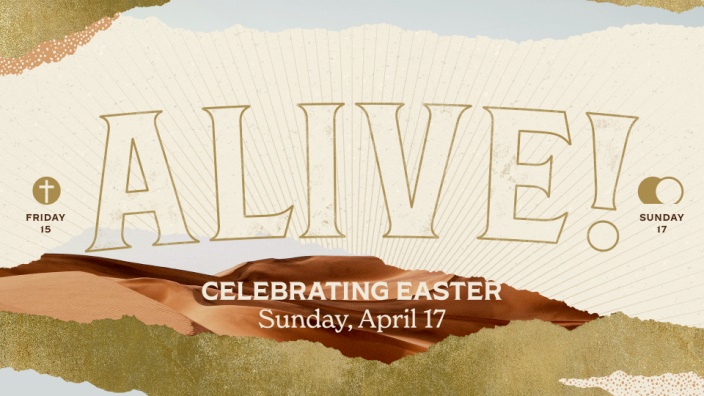 1 Corinthians 15:20-26, 50-57A.	Death’s ReignDeath’s DominionBecause Sin reigned, Death reignedDeath reigned Supreme from the beginning of TimeDeath’s Origin; Genesis 3Adam and Eve’s sin brought disastrous ConsequencesDeath’s reign had just Begun; cf, Genesis 5B.	Death’s DeathDeath’s plan for ultimate Victory: the CrossThe Promised Savior would Come and take away Death’s RuleBut Death did not Want to give up his ThroneHis Plan was Perfect; it looked FoolproofBut the Cross was Not the EndWhat Death thought would bring him Total Triumph instead became the instrument of his own Total DefeatDeath wanted Victory but instead was completely VanquishedGod is in the work of taking Tragedy and turning it into TriumphWhen Jesus cried, “It is Finished!”, it was not end of His Life but the end of DeathC.	Christ’s ReignSpiritual: We are restored to the FatherPhysical: We shall Rise from the grave; Hebrews 2:14-15Eternal: We shall be at home in heaven with Jesus for all EternityHonolulu Assembly of God  Resurrection Sunday  April 17, 2022